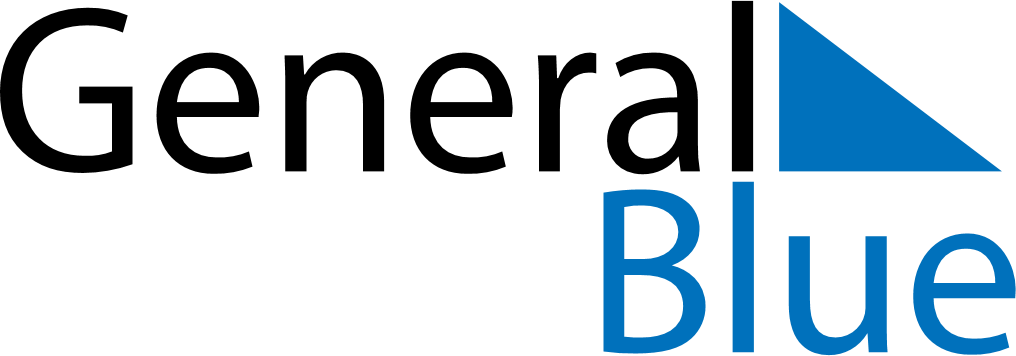 August 2028August 2028August 2028SwitzerlandSwitzerlandMondayTuesdayWednesdayThursdayFridaySaturdaySunday123456Bundesfeiertag78910111213141516171819202122232425262728293031